Biologia – co to takiego? czyli moja wizja biologiiI. POSTANOWIENIA OGÓLNE1.       Organizatorem konkursu jest Wydział Biologii i Biotechnologii Uniwersytetu Warmińsko-Mazurskiego w Olsztynie, realizujący projekt „Spotkania z Nauką”; (płatne ze środków Ministerstwa Nauki i Szkolnictwa Wyższego na podstawie umowy nr- SONP/SP/461549/2020 z dnia 21.05.2020r.) zwany dalej „Organizatorem”. Konkurs jest częścią zadania Dzień Biologii i Biotechnologii organizowanym w roku 2021, trwającym od 28 maja 2021 do 5 czerwca 2021 pod nazwą (Ty)Dzień Biologii i Biotechnologii.2.       Konkurs jest organizowany w formie zdalnej.3.       Celem konkursu jest rozwijanie talentów i pasji uczniów i młodzieży, kształtowanie wrażliwości na piękno przyrody i plastycznego patrzenia na świat.4.       Prace plastyczne powinny dotyczyć szeroko rozumianej biologii i dostrzegania piękna w organizmach żywych. Tematem jest bogactwo i piękno życia na wszystkich poziomach: genetycznym, komórkowym, organizmalnym, populacyjnym, ekosystemowym (obiekty i procesy). Zachęcamy do wykorzystania dowolnej techniki, w tym makrofotografii. Sugerowana tematyka obejmuje życie podglądane przez mikroskop oraz inne metody analityczne: bakterie, archeony, grzyby, rośliny, zwierzęta. Jednym słowem piękno życia, piękno biologii.5.       Konkurs rozpoczyna się w dniu 18 kwietnia 2021.6.       Termin zgłaszania prac do Konkursu upływa w dniu 16 maja 2021.7.       Wyniki konkursu zostaną ogłoszone w dniu otwarcia święta Wydziału Biologii i Biotechnologii, 28 maja 2021 na stronie internetowej projektu https://spotkanianauka.blogspot.com/8.       Na stronie internetowej projektu „Spotkania z Nauką” odbędzie się wystawa wszystkich prac konkursowychII.  UCZESTNICY1.       W konkursie mogą wziąć udział uczniowie szkół podstawowych i ponadpodstawowych zwani dalej „Uczestnikami”.III. ZASADY KONKURSU1.       Udział w konkursie polega na przesłaniu od jednej do dwóch prac konkursowych.2.       Prace mogą być wykonane dowolną techniką  (malarstwo, rysunek, fotografia, grafika warsztatowa i grafika cyfrowa) i zdigitalizowane w format jpg lub png do wielkości  1 MB.3.       Przesłane pliki  prac plastycznych należy opisać: imię i nazwisko, tytuł pracy, kategoria wiekowa). 4.       Kategorie wiekowe: I – 7-12 lat; II – 13-18 lat; III – 19-24 lata5.       Zgłoszenie musi zawierać imię i nazwisko Uczestnika, wiek, nazwę i adres szkoły, adres kontaktowy (e-mail), nr telefonu oraz zgody i oświadczenia wymienione poniżej Regulaminu. Należy je przesłać na adres: DBiB.konkurs.2021@gmail.com6.       Do Konkursu można zgłaszać wyłącznie prace, które w całości powstały na potrzeby Konkursu oraz nie były zgłoszone w innych konkursach, ani wykorzystywane do innych celów.7.       Uczestnik zgłaszając pracę:a)       oświadcza, że akceptuje niniejszy Regulaminb)      zapewnia, że posiada prawa autorskie prawa majątkowe do zgłaszanej pracy konkursowej, a zgłoszona praca nie narusza niczyich praw, np. nie wykorzystuje wizerunku lub utworów innych osób, bez wymaganej prawem zgody.c)       oświadcza, że posiada uprawnienia do zgłoszenia pracy do Konkursu, a także udziela zgody na jej wykorzystanie przez Organizatora, w zakresie niezbędnym dla dokonania weryfikacji prac w Konkursie. W związku z udzieleniem zgody, o której mowa w niniejszym punkcie, nie przysługuje wynagrodzenie.IV.  KOMISJA KONKURSOWA I KRYTERIA OCENIANIA PRAC1.       Organizator powołuje Komisję Konkursową, dokonującej oceny merytorycznej nadesłanych prac, która wyłania Laureatów Konkursu oraz przyznaje nagrody za najlepsze prace.2.       W skład Komisji Konkursowej wejdą: przedstawiciel Organizatora, pracownicy naukowo-dydaktyczni Wydziału Sztuki UWM w Olsztynie oraz artysta plastyk – absolwent studiów Dziedzictwo Kulturowe i Przyrodnicze na Wydziale Biologii i Biotechnologii oraz Wydziale Humanistycznym UWM.3.       Oceny formalnej pracy dokonuje Organizator. Podstawą przedłożenia pracy pod obrady Komisji Konkursowej będzie zgodność pracy z poniższymi wymogami:a)       praca została złożona w terminie wskazanym w Rozdziale I pkt 4 i 5,b)      tematyka pracy jest zgodna z tematyką Konkursu,c)       zaakceptowane zostały zgody i oświadczenia, zgodnie z Rozdziałem III pkt 4Prace niespełniające powyższych wymogów będą podlegać wykluczeniu z oceny merytorycznej.4.       Organizator zastrzega sobie prawo do dyskwalifikacji prac niespełniających zasad opisanych w Rozdziale V pkt 2 Regulaminu Konkursu na każdym etapie oceny pracy.V.  AUTORSKI CHARAKTER PRAC1.       Uczestnik Konkursu zgłaszając pracę konkursową oświadcza, że:a) posiada pełnię praw autorskich do pracy złożonej w Konkursie, a zgłoszona praca nie narusza niczyich praw;b) wyraża zgodę na udostępnienie przez Organizatora zgłoszonej pracy na stronie internetowej Konkursu oraz na innych nośnikach, tj. stronach internetowych administrowanych przez Organizatora, profilach społecznościowych administrowanych przez Organizatora. Za ww. zgodę na prezentację nie przysługuje wynagrodzenie.2. W przypadku stwierdzenia możliwości naruszenia zasad Konkursu, w tym dotyczących wykorzystywania utworów osób trzecich, praca zostanie zdyskwalifikowana. W szczególności Organizator usuwa z konkursu pracę z następujących przyczyn:a) stwierdzenia jej rażącego podobieństwa do innej pracy, w tym zgłoszonej do konkursu lub dostępnej w sieci Internet (plagiat),b) wykrycia w pracy treści uznawanych za naruszające dobre obyczaje, godzących w dobre imię innych osób, obrażających ich uczucia.VI. NAGRODYW każdej z trzech kategorii wiekowych zostaną przyznane:1 nagroda główna, 3 nagrody dodatkowe i po 5 wyróżnieńOCHRONA DANYCH OSOBOWYCHOrganizator Konkursu przetwarza dane osobowe w związku wykonywaniem zadania realizowanego w interesie publicznym, jakim jest organizacja i przeprowadzenie Konkursu dedykowanego dla placówek oświatowych na zasadach określonych w rozdziale III niniejszego Regulaminu (art. 6 ust. 1 lit. e RODO)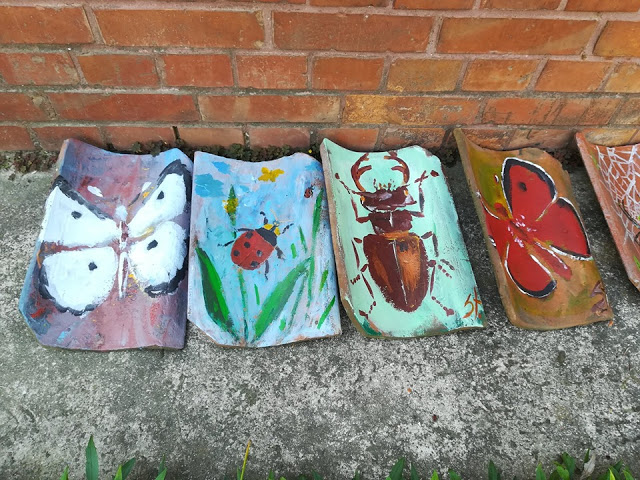 